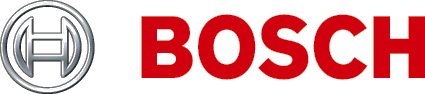 A dokumentumrólCélA Bosch hangszóróvonali leválasztórendszert tartalmazó specifikációk, pályázati anyagok és ajánlatok készítésekor szükség lehet az összes biztosított berendezés részletes funkcionális leírására. A kiadványban található kiépítési és műszaki specifikációt ilyen célú felhasználásra szánjuk, így igény szerint másolható és sokszorosítható.HatókörA Bosch hangszóróvonali leválasztórendszer a Praesideo vészhelyzeti hangrendszerrel és a Plena vészhangosítási rendszerrel használható. Jelen kiépítési és műszaki specifikáció csak a Bosch hangszóróvonali leválasztórendszer funkcionális leírását tartalmazza.CélközönségA jelen kiépítési és műszaki specifikáció az építővállalatoknak, tanácsadóknak és a projektvezetésben, illetve az épület-/vészhangosítási rendszerek tervezésében, meghatározásában, valamint az azzal kapcsolatos beszerzésekben részt vevő más szakembereknek szól.CopyrightAz eindhoveni Bosch Security Systems BV a specifikáció szerzői jogainak tulajdonosa, azonban a jogosult szakemberek és szervezetek az értékesítési és projektvezetési tevékenységük során előforduló pályázatok, specifikációajánlások és kapcsolódó dokumentumok összeállításához sokszorosíthatják annak részeit vagy egészét.A dokumentum formátumaA kiépítési és műszaki specifikáció Word-formátumú elektronikus dokumentumként (.doc fájlként) érhető el. Az ebben a digitális dokumentumban szereplő összes oldalra, ábrára, táblázatra és egyebekre mutató hivatkozás hiperhivatkozást tartalmaz az adott helyre. Tartalomjegyzék1	Bevezetés	42	A specifikáció tartalma	43	A rendszer összefoglalása	43.1	A rendszer áttekintése	43.2	A rendszer funkciói	43.3	Tanúsítványok és megfelelőség	43.4	Rendszer kompatibilitása	53.5	Rendszerkonfiguráció	53.6	A rendszer telepítése és csatlakoztatása	63.7	A rendszer működése	63.8	A rendszer karbantartásának első szintje	64	Műszaki adatok	74.1	Fő egység	74.2	Leválasztókártya	84.3	Vonallezáró ellenállás	84.4	Egyenáramú blokkolókártya	8BevezetésA hangszóróvonali leválasztórendszer az épület- és vészhangosítási rendszerek működőképességének tűz, vagy más vészhelyzet esetén történő megőrzésére szolgáló alacsonyabb költségű alternatíva. A rendszer elsődleges célja a hangsugárzási funkció megőrzése a hangszórókábelek megrongálódása esetén.A rendszer az úgynevezett visszatérő kábelvezetés használatával nagy mértékben csökkenti a beépítendő drága E30 kábelezés mennyiségét. A rendszer teljesen felügyelt, és az adott épület-/vészhangosítási rendszer telepítéséhez igazítható.A rendszer alkalmazási területei:Nagy területeket lefedő épülethangosítási rendszerek (azaz a zónánként több mint 25 hangszóróval rendelkező rendszerek).Vészhangosítás: ugyanazon tűzzónában számos helyiséggel rendelkező létesítmények.A specifikáció tartalmaA specifikáció a hangszóróvonali leválasztórendszer előkészítésére, telepítésére és karbantartására tér ki.A rendszer összefoglalásaA rendszer áttekintéseA hangszóróvonali leválasztórendszer egy központi egységből, leválasztókártyákból és egyenáramú blokkolókártyákból áll.A hangosítási/vészhangosítási rendszer zónakimenetei a fő egységhez csatlakoznak, amely összesen hat (500 W-os) hangszóróhurkot tud kezelni. A leválasztókártyák sodort érpáros csatlakozással, a hangszóróhurokba csatlakozva osztják el a fő egységen keresztül a hangosító/
vészhangosító rendszer jelét a hangszóróknak.Az egyes hurkok állapotát a fő egység előlapján található LED-ek jelzik. Az elülső panel LED-jei jelzik továbbá a hálózati tápellátás és az akkumulátoros tartalék tápellátás állapotát is. Az elülső panel minden hibajelzője a fő egység hátulján lévő hibareléhez csatlakozik.A hátsó panelen találhatók a csatlakozások, a feszültségválasztó, a tápellátás főkapcsolója, valamint a beállításra és tesztelésre szolgáló DIP-kapcsolók.A leválasztókártya két 100 V-os hangszóró-csatlakozóval rendelkezik a hangszóróhurok mindkét végének csatlakoztatásához, valamint egy harmadik 100 V-os audiocsatlakozóval egy vagy több hangszórós leágazás létrehozásához. A hangszóró-teljesítmény megengedett szintjét (10, 36, 100 W vagy 10 W 
20 kHz-es elővezérelt hangjellel) és egyéb felügyeleti beállításokat átkötőkkel lehet biztosítani.A leválasztókártya rendelkezik teszt/hibajelző LED-del. A leválasztókártyát vörös, IP30 védelmi besorolású készülékházba kell telepíteni. A LED a készülékházba szerelés után is látható, így lehetővé teszi az egyszerű hibakeresést a rendszerben.Az egyenáramú blokkolókártya blokkolja az egyenáramot, és áramkorlátozás segítségével túlterhelés elleni védelmet nyújt. A leválasztókártyával egyező csatlakozásokkal rendelkezik, ami gyors és egyszerű csatlakoztatást tesz lehetővé a hangszóróhurkok és a 
(10 wattos hangszóró-terhelésű) leágazások számára.A rendszer funkcióiA fő egység figyeli a hangszóróhurkok hibáit, és azokat megjeleníti az elülső panelen.A leválasztókártya fő funkciói:a következő szegmens rövidzárainak észlelése és elszigetelése;a nyitott, rövidre zárt és túlterhelt leágazások észlelése és elszigetelése.Tanúsítványok és megfelelőségA hangszóróvonal leválasztórendszer megfelel az ilyen típusú berendezésekre vonatkozó szabályozásoknak és szabványoknak, különös tekintettel a következő tanúsítványokra és szabványokra:TanúsítványokMegfelelőségEzenkívül a rendszer megfelel az elektromos berendezések tervezésére, kivitelezésére és beépítésére vonatkozó összes nemzetközi, országos és helyi szabályozásnak.Rendszer kompatibilitásaA hangszóróvonali leválasztórendszert a következő termékekkel és termékcsoportokkal tesztelték:Termékcsoportok:Praesideo vészhangosítási rendszerPlena (VAS) vészhangosítási rendszerPraesideo erősítők:Teljesítményerősítők: PRS-1P500, PRS-2P250 és PRS-4P125Alaperősítők: PRS-1B500, PRS-2B250 és PRS-4B125A Plena vészhangosítási rendszer egységei:Plena vészhangosítási vezérlő: LBB1990/00Plena vészhangosítási zónabővítő: LBB1992/00Plena teljesítményerősítők: LBB1930/20, LBB1935/20 és LBB1938/20A hangszóróvonali leválasztórendszer kompatibilis 
a Praesideo termékcsalád hangszóró-ellenőrzési termékeivel (LBB4440/00, LBB4441/00, LBB4442/00 és LBB4443/00).RendszerkonfigurációA következő telepítési lehetőségek használhatók:1. telepítési lehetőség – egy leválasztókártya hangszórónként:Minden hangszóróhurokba legfeljebb 
50 leválasztókártya telepíthető.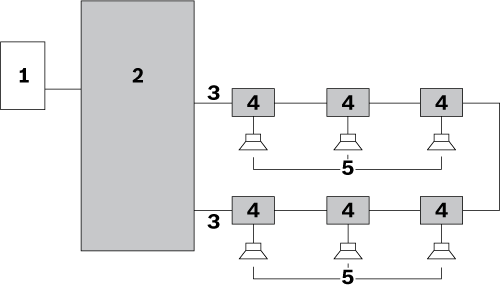 2. telepítési lehetőség – egy leválasztókártya hangszórócsoportonként: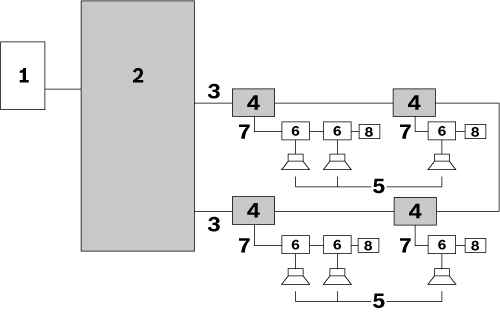 3. telepítési lehetőség – a hangszórók leválasztókártyák közé kötése: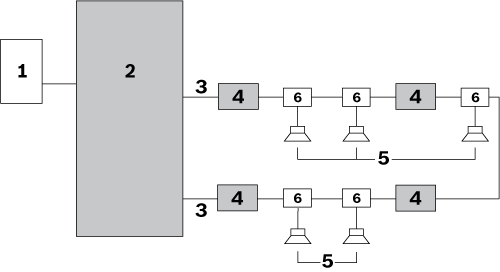 Kombinált telepítési lehetőségek:A telepítési lehetőségek kombinálhatók egymással: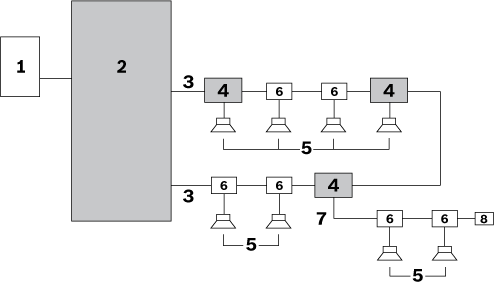 A rendszer telepítése és csatlakoztatásaA fő egység(ek) 19”-os rackbe építendő(k).A rendszert a összekötő-kábeles módszer használatával kell kiépíteni. A hangszórókat leválasztókártyával, egyenáramú blokkolókártyával vagy egyenáramú blokkolókondenzátorral kell a rendszerhez csatlakoztatni.A hangszórók összekötéséhez legfeljebb 2,5 mm2 átmérőjű kábelek használhatók. A legnagyobb vezetékhossz az egyes hangszóróhurkok esetében 1000 m (3281 láb).Az egyes hurkok maximális vezetékkapacitása 600 nF (a kivezetőkábel kapacitását is beleértve).Az egyes hurkok maximális impedanciája 24 ohm lehet.A kivezetés és a hangszóró közötti maximális kábelhossz a hurok hosszától függetlenül legfeljebb 50 m (164 láb)lehet. Az egyenáramú blokkolókártya maximális megengedett terhelése 20 watt.A rendszer működéseA hangszóróvonali leválasztórendszer teljes mértékben felügyelt működésű. A fő egység elő- és hátlapján nincsenek kezelőszervek. A fő egység elülső panelének kezelőfelülete a következőket jelző LED-ekből áll:Sétateszt módHibaHurok inicializálásaHurok OKA fő egység jelzi a hálózati tápellátás és az akkumulátoros tartalék tápellátás állapotát is. A fő egység, a leválasztókártyák és az egyenáramú blokkolókártyák maximális üzemi hőmérséklete 55 °C.A rendszer megkeresi a fő hangszóróhurok hibáit.A rendszer karbantartásának első szintjeA rendszer kialakítása lehetővé teszi, hogy a helyi karbantartó személyzet gyorsan és hatékonyan megtalálja és kijavítsa a hibákat. Ezt a beépített sétateszt mód támogatja. A rendszerhez rendelkezésre állnak pótalkatrészek és útmutató.Műszaki adatokAz eszköz műszaki adatai a következők:Fő egységElektromos jellemzőkTeljesítményfelvétel akkumulátorról (24 V)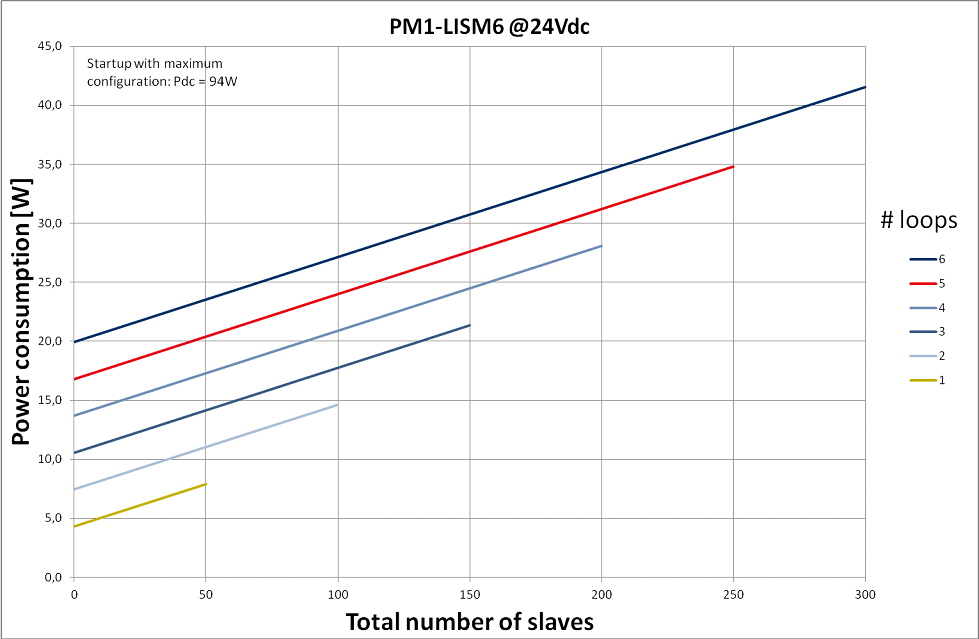 Teljesítményfelvétel akkumulátorról (48 V)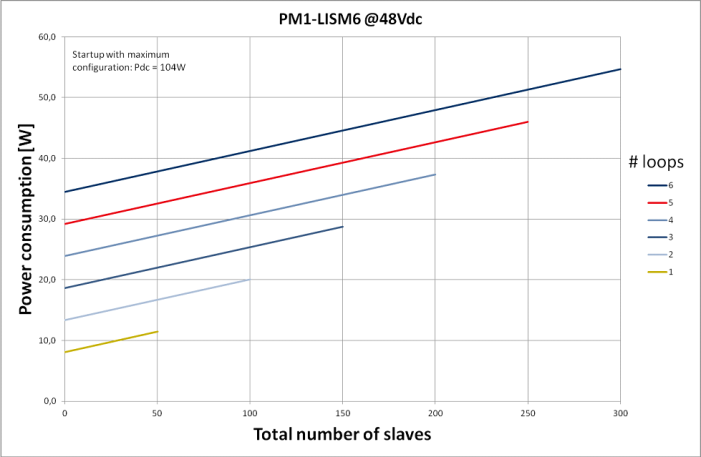 Mechanikai jellemzőkKörnyezeti jellemzőkLeválasztókártyaElektromos jellemzőkMechanikai jellemzőkKörnyezeti jellemzőkVonallezáró ellenállásElektromos jellemzőkEgyenáramú blokkolókártyaElektromos jellemzőkMechanikai jellemzőkKörnyezeti jellemzőkHangszóróvonali leválasztórendszer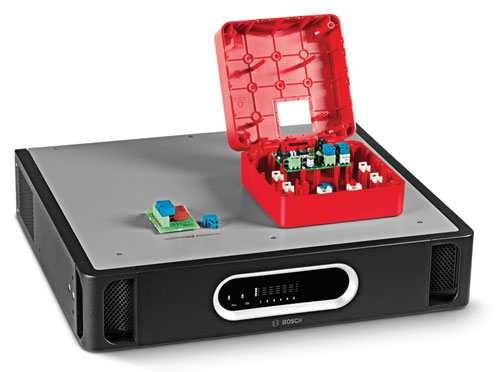 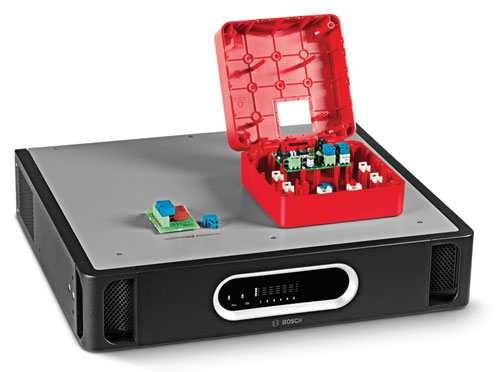 hu	Kiépítési és 
műszaki 
specifikáció
Biztonságaz EN 60065 szerintKibocsátás az EN 551031 szerint-1Védettségaz EN 55103-2 és az EN 50130-4 szerintHajózási felhasználásaz EN 60945 szerintEvakuálásaz EN 5416 szerint-16Megfelel aNEN2575, a VDE0833 és a BS5839 szabványban leírt felhasználási módoknakEvakuálásaz EN 60849 szerintSzámTétel1Hangosítási/vészhangosítási rendszer zónakimenete2Fő egység3Hangszóróhurok (egy hurok látható)4Leválasztókártya5Hangszóró6Egyenáramú blokkolókártyaHálózati tápellátásFeszültség115/230 V AC ±10%, 50/60 HzBiztosíték névleges értékeiT 6,3 A, 250 VBekapcsolási túláramIdőtartam: < 10 ms; ≤ 30 AMaximális teljesítményfelvétel150 WAkkumulátor tápellátásFeszültség18–56 V DC, 24 vagy 48 V DC névleges feszültségTartalékhiba-észlelési szint21 ±1 V DCMaximális áramfelvétel tartaléktáplálásról4,5 AHardverinterfészek100 V audió I/O 
(1–6. hurok)Dugaszolható csavaros csatlakozóHibakimenet (1–6. hurok)Lebegő csatlakozók: 24 V, 1 AHibarelék (az általános hibarelé kivételével)Az OK állapot normál módban tápellátás nélküliAz NO érintkező nyitottÁltalános hibareléAz OK állapot hibabiztos, normál módban tápellátással rendelkezikAz NC érzékelő nyitott (hibabiztos)TeljesítményLeválasztókártyák max. száma a hurokban50Max. kezelhető teljesítmény hurkonként500 WFrekvenciatartomány50 Hz és 20 kHz közöttMéretek (ma x szé x mé)19”-os rackben használható, szerelőkeretekkel88 x 483 x 400 mm
(3,5” x 19” x 15,7”)   a szerelőkeretek előtt40 mm (1,6”)   a szerelőkeretek mögött360 mm (14,2”)Tömeg15,9 kg (35,05 font)Szerelés19”-os rackSzínSzénfekete ezüsttelÜzemi hőmérséklet-5 ºC és +55 ºC
(+23 ºF és +131 ºF) közöttTárolási hőmérséklet-20 ºC és +70 ºC
(-4 ºF és +158 ºF) közöttRelatív páratartalom15–90%Légnyomás600–1100 hPaHangszóróhurok csatlakozása120 V AC audió, max. 5 AHurkolt hangszórók maximális terhelése500 WKivezetések max.-terhelése100 WTeszt/hibajelző LEDSárgaTeszt gombPillanatnyiMéretek (ma x szé x mé)78 x 60 x 32 mm
(3,0 x 2,3 x 0,6 hüvelyk)Ház150 x 150 x 75 mm
(5,9 x 5,9 x 2,9 hüvelyk)Felszerelési lehetőségekKészre szerelve a mellékelt házbanA hangszórón belülre szerelveIP-65 védelmi szintű házba szerelve (ehhez LBB 4446/00 opcionális szerelőkeret szükséges)TömegKb. 180 g (6,3 uncia)SzínPirosTűzvédelemUL60065Környezeti behatások elleni védelemIP30Kábelek számára szükséges nyílások3 db 6 mm-es vezeték3 db 9 mm-es vezetékÜzemi hőmérséklet-5 ºC és +55 ºC
(+23 ºF és +131 ºF) közöttTárolási hőmérséklet-20 ºC és +70 ºC 
(-4 ºF és +158 ºF) közöttRelatív páratartalom15–90%Légnyomás600–1100 hPaVonallezáró ellenállás47 kohm, > 0,5 W-os ellenállásHangszórók hurokcsatlakozója (X1, X2)120 V AC audió, max. 5 AHurkolt hangszórók maximális terhelése500 WX3 kivezetés20 W a kivezetésen-offFelüláteresztő szűrő67 Hz (20 W terhelés esetén)34 Hz (10 W terhelés esetén)Méretek (ma x szé x mé)60 x 45 x 30 mm
(2,7 x 1,8 x 0,6 hüvelyk)SzerelésA hangszóró belsejébe szerelve (ehhez LBB 4446/00 opcionális szerelőkeret szükséges)TömegKb. 16 g (0,6 uncia)Üzemi hőmérséklet-5 ºC és +55 ºC 
(+23 ºF és +131 ºF) közöttTárolási hőmérséklet-20 ºC és +70 ºC 
(-4 ºF és +158 ºF) közöttRelatív páratartalom15–90%Légnyomás600–1100 hPaTovábbi tudnivalókért látogasson el a következő weboldalra: www.boschsecurity.hu© 2014 Bosch Security System BVAz adatok értesítés nélkül változhatnak03-2014  V1.1